СХІДНЕ МІЖОБЛАСНЕ ТЕРИТОРІАЛЬНЕ ВІДДІЛЕННЯАНТИМОНОПОЛЬНОГО   КОМІТЕТУ   УКРАЇНИ                                        РІШЕННЯАДМІНІСТРАТИВНОЇ КОЛЕГІЇ СХІДНОГО МІЖОБЛАСНОГО ТЕРИТОРІАЛЬНОГО ВІДДІЛЕННЯ08.09.2020 № 70/94-р/к						 Справа  № 3/07-18-20м. ХарківПро порушення законодавства про захист економічної конкуренціїЗОЛОЧІВСЬКА РАЙОННА РАДА  Рішенням ХХХ сесії VІІ скликання від 22.12.2018 № 587 «Про затвердження розрахунків вартості платних послуг, що надаються комунальним підприємством «Золочівська центральна районна лікарня», на 2019 рік» затвердила необґрунтовані розрахунки вартості платних медичних послуг з проведення медичних оглядів, що надаються КОМУНАЛЬНИМ НЕКОМЕРЦІЙНИМ ПІДПРИЄМСТВОМ ЗОЛОЧІВСЬКОЇ РАЙОННОЇ РАДИ «ЗОЛОЧІВСЬКА ЦЕНТРАЛЬНА РАЙОННА ЛІКАРНЯ» (ідентифікаційний код юридичної особи – 33065358), зокрема: психіатричного огляду та видачі медичної довідки про проходження обов’язкових попереднього та періодичного психіатричних оглядів, наркологічного огляду та видачі сертифіката  про проходження профілактичного наркологічного огляду, медичного огляду та видачі медичної довідки для отримання дозволу (ліцензії) на об’єкт дозвільної системи, медичного огляду осіб та видачі довідки щодо придатності до керування транспортними засобами.За результатами розгляду справи № 3/07-18-20 адміністративною колегією Східного міжобласного територіального відділення Антимонопольного комітету України зазначені дії ЗОЛОЧІВСЬКОЇ РАЙОННОЇ РАДИ визнано антиконкурентними діями органу місцевого самоврядування, які полягають у легітимації КОМУНАЛЬНОМУ НЕКОМЕРЦІЙНОМУ ПІДПРИЄМСТВУ ЗОЛОЧІВСЬКОЇ РАЙОННОЇ РАДИ «ЗОЛОЧІВСЬКА ЦЕНТРАЛЬНА РАЙОННА ЛІКАРНЯ» (ідентифікаційний код юридичної особи – 33065358) порушень законодавства про захист економічної конкуренції, передбачених пунктом 2 статті 50 та пунктом 1 частини другої статті 13 Закону України «Про захист економічної конкуренції», у вигляді зловживання монопольним (домінуючим) становищем на ринку, шляхом встановлення таких цін, які неможливо було б встановити  за умов існування значної конкуренції на ринках платних медичних послуг з проведення медичних оглядів, що є обов’язковими для певних категорій споживачів, зокрема: обов’язкових попередніх та періодичних психіатричних оглядів, первинних, періодичних  та  позачергових профілактичних наркологічних оглядів, медичного огляду для отримання дозволу (ліцензії) на об’єкти дозвільної системи, медичного огляду кандидатів у водії та водіїв транспортних засобів.Адміністративна колегія Східного міжобласного територіального відділення Антимонопольного комітету України, розглянувши матеріали справи № 3/07-18-20 про порушення ЗОЛОЧІВСЬКОЮ РАЙОННОЮ РАДОЮ законодавства про захист економічної конкуренції, передбаченого пунктом 7 статті 50 та статтею 17 Закону України «Про захист економічної конкуренції» (надалі - Справа), та подання третього відділу досліджень і розслідувань від 28.08.2020 № 314, ВСТАНОВИЛА:1. Процесуальні діїРозпорядженням адміністративної колегії Харківського обласного територіального відділення Антимонопольного комітету України від 04.02.2020 № 70/22-рп/к розпочато розгляд справи № 3/07-18-20 за ознаками вчинення ЗОЛОЧІВСЬКОЮ РАЙОННОЮ РАДОЮ (надалі – Районна рада) порушення законодавства про захист економічної конкуренції, передбаченого статтею 17, пунктом 7 статті 50 Закону України «Про захист економічної конкуренції», у вигляді антиконкурентних дій органів місцевого самоврядування, що полягають у  легітимації КОМУНАЛЬНОМУ НЕКОМЕРЦІЙНОМУ ПІДПРИЄМСТВУ ЗОЛОЧІВСЬКОЇ РАЙОННОЇ РАДИ «ЗОЛОЧІВСЬКА ЦЕНТРАЛЬНА РАЙОННА ЛІКАРНЯ» (надалі – КНП ЗРР «ЗОЛОЧІВСЬКА ЦРЛ») порушень законодавства про захист економічної конкуренції з боку, передбачених пунктом 2 статті 50 та пунктом 1 частини другої статті 13 Закону України «Про захист економічної конкуренції», у вигляді зловживання монопольним (домінуючим) становищем на ринку, шляхом встановлення таких цін реалізації товару, які неможливо було б встановити за умов існування значної конкуренції на ринках платних медичних послуг з проведення медичних оглядів, що є обов’язковими для певних категорій населення (надалі - Справа).Головою Харківського обласного територіального відділення Антимонопольного комітету України надіслано вимогу про надання інформації до Районної ради  від 27.02.2020 № 70-02/3-1369. На виконання розпорядження Антимонопольного комітету України від 28.11.2019 № 23-рп «Про реорганізацію територіальних відділень Антимонопольного комітету України» змінено найменування Харківського обласного територіального відділення Антимонопольного комітету України на Східне міжобласне територіальне відділення Антимонопольного комітету України.Листом від 28.08.2020 № 70-02/3-5244 Районній раді Східним міжобласним територіальним відділенням Антимонопольного комітету України направлено копію подання з попередніми висновками у Справі.Листом від 08.09.2020 № 01-28/156 (вх. від 08.09.2020 № 5054) Районна рада надала відповідь на подання з попередніми висновками у Справі.2. ВідповідачВідповідачем у Справі є Районна рада. Районна рада є юридичною особою та зареєстрована 24.07.1995, дата запису в ЄДИНОМУ ДЕРЖАВНОМУ РЕЄСТРІ ЮРИДИЧНИХ ОСІБ, ФІЗИЧНИХ ОСІБ-ПІДПРИЄМЦІВ ТА ГРОМАДСЬКИХ ФОРМУВАНЬ 09.06.2005 за № 1 459 120 0000 000123, ідентифікаційний код юридичної особи – 24285929, місцезнаходження: 62203, Харківська область, Золочівський район, селище міського типу Золочів, площа Слобожанська, 5. Основним видом діяльності Районної ради є державне управління загального характеру (код за КВЕД 84.11).У розумінні статті 140 Конституції України та статті 10 Закону України 
«Про місцеве самоврядування в Україні» Районна рада є  органом місцевого самоврядування, що представляє спільні інтереси територіальних громад сіл, селищ, міст, у межах повноважень, визначених Конституцією України, цим та іншими законами, а також повноважень, переданих їй сільськими, селищними, міськими радами.3. Обставини справиЗа результатами дослідження ринку платних медичних послуг в межах Харківської області (включаючи місто Харків) встановлено, що на вказаному ринку в межах Золочівського району Харківської області діє КНП ЗРР «ЗОЛОЧІВСЬКА ЦРЛ».Засновником КНП ЗРР «ЗОЛОЧІВСЬКА ЦРЛ» є Районна рада.КНП ЗРР «ЗОЛОЧІВСЬКА ЦРЛ» зареєстроване Золочівською районною державною адміністрацією Харківської області 28.12.2004 за                                        № 1 459 102 0000 000066, місцезнаходження: 62203, Харківська область, Золочівський район, смт Золочів, вулиця Філатова, 20. Основним видом діяльності КНП ЗРР «ЗОЛОЧІВСЬКА ЦРЛ» є діяльність лікарняних закладів (код за КВЕД 86.10). КНП ЗРР «ЗОЛОЧІВСЬКА ЦРЛ» є правонаступником КОМУНАЛЬНОГО ПІДПРИЄМСТВА «ЗОЛОЧІВСЬКА ЦЕНТРАЛЬНА РАЙОННА ЛІКАРНЯ» (надалі – КП «ЗОЛОЧІВСЬКА ЦРЛ»).КНП ЗРР «ЗОЛОЧІВСЬКА ЦРЛ» діє відповідно до статуту, затвердженого Рішенням Х сесії Районної ради VІІ скликання № 212 від 15.11.2016 (надалі – Статут).Відповідно до Статуту КНП ЗРР «ЗОЛОЧІВСЬКА ЦРЛ» є самостійним господарюючим суб’єктом із статусом комунального некомерційного (не прибуткового) підприємства та наділено усіма правами юридичної особи з дня її державної реєстрації.КНП ЗРР «ЗОЛОЧІВСЬКА ЦРЛ» має самостійний баланс, розрахунковий, валютний та інші рахунки в установах банків, гербову печатку і печатки, штампи та фірмові бланки із своїм найменуванням.Відповідно до Статуту КНП ЗРР «ЗОЛОЧІВСЬКА ЦРЛ» має право надавати платні послуги у відповідності з діючим законодавством України.Отже, у розумінні абзацу дванадцятого статті 1 Закону України «Про захист економічної конкуренції» КНП ЗРР «ЗОЛОЧІВСЬКА ЦРЛ» є суб’єктом господарювання.Перелік платних послуг, які надаються в державних і комунальних закладах охорони здоров’я та вищих медичних навчальних закладах, затверджений Постановою Кабінету Міністрів України від 17.09.1996 № 1138 «Про затвердження переліку платних послуг, які надаються в державних і комунальних закладах охорони здоров’я та вищих медичних навчальних закладах» (надалі – Перелік).Згідно з Переліком платних медичних послуг державними і комунальними закладами охорони здоров’я можуть надаватися: послуги, що надаються згідно з функціональними повноваженнями державними і комунальними закладами охорони здоров’я, послуги з провадження господарської та/або виробничої діяльності та послуги, що надаються згідно з функціональними повноваженнями вищими медичними навчальними закладами та науково-дослідними установами.В свою чергу, до платних медичних послуг, що надаються державними і комунальними закладами охорони здоров’я відповідно до функціональних повноважень відносяться, зокрема: медичні огляди (для отримання виїзної візи (крім службових відряджень державних службовців та при виїзді на лікування за наявності відповідних медичних документів), попередні профілактичні медичні огляди при прийнятті на роботу та для отримання посвідчення водія транспортних засобів (крім випадків, коли медичні огляди проводяться за направленнями органів державної служби зайнятості), медичні огляди для отримання дозволу на право отримання та носіння зброї громадянами, а також відповідні періодичні профілактичні медичні огляди.Рішенням ХХХ сесії VІІ скликання Районної ради від 22.12.2018 № 587 «Про затвердження розрахунків вартості платних послуг, що надаються комунальним підприємством «Золочівська центральна районна лікарня», на 2019 рік» (надалі – Рішення сесії) затверджені розрахунки вартості платних послуг, що надавалися КП «ЗОЛОЧІВСЬКА ЦРЛ» та які продовжує використовувати КНП ЗРР «ЗОЛОЧІВСЬКА ЦРЛ», як правонаступник.Так, КНП ЗРР «ЗОЛОЧІВСЬКА ЦРЛ» надаються платні медичні послуги з проведення медичних оглядів, зокрема:психіатричного огляду та видачі медичної довідки про проходження обов’язкових попереднього та періодичного психіатричного огляду, тобто обов’язкових попередніх та періодичних психіатричних оглядів у розумінні Інструкції про проведення обов’язкових попередніх та періодичних психіатричних оглядів;наркологічного огляду та видачі сертифіката про проходження профілактичного наркологічного огляду, тобто первинних, періодичних  та  позачергових профілактичних наркологічних оглядів у розумінні Інструкції про профілактичний наркологічний огляд;медичного огляду та видачі медичної довідки для отримання дозволу (ліцензії) на об’єкт дозвільної системи, тобто медичного огляду для отримання дозволу (ліцензії) на об’єкт дозвільної системи у розумінні Порядку видачі медичної довідки для отримання дозволу (ліцензії) на об’єкт дозвільної системи;медичного огляду та видачі довідки щодо придатності до керування транспортним засобом, тобто медичного огляду кандидатів у водії та водіїв транспортних засобів у розумінні Положення про медичний огляд кандидатів у водії та водіїв транспортних засобів.3.1 Визначення монопольного (домінуючого) становища                                          КНП ЗРР «ЗОЛОЧІВСЬКА ЦРЛ»Відповідно до Методики визначення монопольного (домінуючого) становища суб’єктів господарювання на ринку, затвердженої розпорядженням Антимонопольного комітету України від 05.03.2002 № 49-р, зареєстрованим в Міністерстві юстиції України від 01.04.2002 № 317/6605 (надалі – Методика), з урахуванням пункту 2.2 Методики, встановлено наступне.Об’єктами аналізу є;КНП ЗРР «ЗОЛОЧІВСЬКА ЦРЛ» – суб’єкт господарювання, який надає платні медичні послуги з проведення медичних оглядів, що є обов’язковими для певних категорій споживачів;платні медичні послуги з проведення медичних оглядів, що є обов’язковими для певних категорій споживачів, зокрема: обов’язкових попередніх та періодичних психіатричних оглядів, первинних, періодичних  та  позачергових профілактичних наркологічних оглядів, медичного огляду для отримання дозволу (ліцензії) на об’єкти дозвільної системи, медичного огляду водіїв та кандидатів у водії транспортних засобів.Споживачами платних медичних послуг з проведення медичних оглядів, що є обов’язковими для певних категорій споживачів, зокрема: обов’язкових попередніх та періодичних психіатричних оглядів, первинних, періодичних та позачергових профілактичних наркологічних оглядів, медичного огляду для отримання дозволу (ліцензії) на об’єкти дозвільної системи, медичного огляду кандидатів у водії та водіїв транспортних засобів, є фізичні особи.Формування групи взаємозамінних товарів (товарних груп) здійснюється із переліку товарів, які мають для продавців (постачальників, виробників), покупців (споживачів, користувачів) ознаки одного (подібного, аналогічного) товару (товарної групи), за показниками взаємозамінності, якими, зокрема, є: подібність призначення, споживчих властивостей, умов використання, тощо; подібність фізичних, технічних, експлуатаційних властивостей і характеристик, якісних показників, тощо; наявність спільної групи споживачів товару (товарної групи); відсутність суттєвої різниці в цінах; взаємозамінність товарів (товарної групи) з точки зору їх виробництва, тобто здатності виробників запропонувати нові товари на заміну існуючих.Відповідно до пункту 1 Інструкції про проведення обов’язкових попередніх та періодичних психіатричних оглядів, затвердженої  наказом Міністерства охорони здоров’я України від 17.01.2002 № 12 «Про затвердження інструкції про проведення обов’язкових попередніх та періодичних психіатричних оглядів», зареєстрованим в Міністерстві юстиції України 01.02.2002 за № 94/6382 (надалі – Інструкція про проведення обов’язкових попередніх та періодичних психіатричних оглядів) обов’язкові попередній (перед початком діяльності) та періодичний (у процесі діяльності) психіатричні огляди громадян проводяться з метою встановлення придатності  особи  до  виконання окремих  видів діяльності (робіт, професій, служби) з особливими вимогами до стану її психічного здоров’я,  для  вирішення  питання про  наявність або  відсутність у неї психіатричних протипоказань згідно з Порядком і переліком,  затвердженими постановою  Кабінету Міністрів  України від 27.09.2000  № 1465  «Про затвердження  Порядку  проведення обов’язкових попередніх та періодичних психіатричних оглядів і переліку медичних психіатричних протипоказань щодо виконання окремих видів діяльності (робіт, професій, служби), що можуть становити безпосередню небезпеку для особи, яка провадить цю діяльність, або оточуючих».Згідно з пунктом 1 Інструкції про профілактичний наркологічний огляд та його обов’язкові обсяги, затвердженої наказом Міністерства охорони здоров’я України від 28.11.1997 № 339 «Про вдосконалення системи профілактичних протиалкогольних та протинаркотичних заходів та обов’язкових профілактичних наркологічних оглядів», зареєстрованим в Міністерстві юстиції України 11.12.1997 за № 586/2390 (надалі – Інструкція про профілактичний наркологічний огляд) метою проведення первинних, періодичних  та  позачергових профілактичних наркологічних оглядів громадян є виявлення хворих на алкоголізм, наркоманію та токсикоманію, а також визначення наявності чи відсутності наркологічних протипоказань до  виконання функціональних обов’язків та провадження видів діяльності, перелік яких  затверджений  постановою  Кабінету Міністрів України «Про обов’язковий профілактичний наркологічний  огляд і порядок його проведення» від 06.11.1997 № 1238.Відповідно до пункту 1.1 Положення про медичний огляд кандидатів у водії та водіїв транспортних засобів, затвердженого Наказом Міністерства охорони здоров’я України та Міністерства внутрішніх справ України від 31.01.2013 № 65/80, зареєстрованого в Міністерстві юстиції України  22.02.2013 за № 308/22840 (надалі – Положення про медичний огляд кандидатів у водії та водіїв транспортних засобів) медичний огляд кандидатів у водії та водіїв транспортних засобів проводиться з метою визначення придатності особи до безпечного керування транспортними засобами.Згідно з пунктом 1 Порядку видачі медичної довідки для отримання дозволу (ліцензії) на об’єкт дозвільної системи», затвердженого наказом Міністерства охорони здоров’я України від 20.10.1999 № 252 «Про затвердження порядку видачі медичної довідки для отримання дозволу (ліцензії) на об’єкт дозвільної системи, зареєстрованого в Міністерстві юстиції України 05.11.1999 за № 768/4061 (Порядок видачі медичної довідки для отримання дозволу (ліцензії) на об’єкт дозвільної системи) медична довідка для отримання дозволу (ліцензії) на об’єкт дозвільної системи є єдиним документом,  що видається громадянину лікувально-консультативною комісією  після  проведення  медичного огляду з метою вирішення питання про наявність або відсутність медичних протипоказань для отримання дозволу (ліцензії) на  об’єкт дозвільної  системи  відповідно  до  постанов  Кабінету  Міністрів України від 12.10.1992 № 576 «Про затвердження Положення  про  дозвільну систему» та від 07.09.1993 № 706 «Про порядок продажу, придбання, реєстрації, обліку і застосування спеціальних засобів самооборони, заряджених речовинами сльозоточивої та дратівної дії». Враховуючи, що мета, підстави та обставини проходження вищезазначених медичних оглядів не є однаковими, а самі по собі ці медичні огляди не є взаємозамінними, мають різне призначення та вартість, тому товарними межами ринку визначені окремі види медичних оглядів.Платні медичні послуги з проведення медичних оглядів, що є обов’язковими для певних категорій споживачів, зокрема: обов’язкових попередніх та періодичних психіатричних оглядів, первинних, періодичних  та  позачергових профілактичних наркологічних оглядів, медичного огляду для отримання дозволу (ліцензії) на об’єкти дозвільної системи, медичного огляду кандидатів у водії та водіїв транспортних засобів, відповідно до статті 1 Закону України «Про захист економічної конкуренції», з урахуванням пункту 5.1. Методики, є товаром, який не має замінників,  оскільки споживач не має можливості замінити їх іншими.Отже, товарними межами визначено ринки платних медичних послуг з проведення медичних оглядів, що є обов’язковими для певних категорій споживачів, зокрема: обов’язкових попередніх та періодичних психіатричних оглядів, первинних, періодичних  та  позачергових профілактичних наркологічних оглядів, медичного огляду для отримання дозволу (ліцензії) на об’єкти дозвільної системи, медичного огляду кандидатів у водії та водіїв транспортних засобів.Відповідно до вимог Методики територіальні межі ринку визначаються шляхом установлення мінімальної території, за межами якої з точки зору споживача придбання товарів є неможливим або недоцільним.Отримання платних медичних послуг з проведення медичних оглядів, що є обов’язковими для певних категорій населення, мешканцями                              смт Золочів та населених пунктів Золочівського району на великій відстані від місця їхнього проживання економічно недоцільно, оскільки це пов’язано з додатковими витратами часу та коштів на проїзд до місця розташування інших медичних закладів, які надають послуги з проведення медичних оглядів. Найближче розташовані до смт. Золочів та населених пунктів Золочівського району медичні заклади, що надають платні медичні послуги з проведення медичних оглядів, що є обов’язковими для певних категорій споживачів, знаходяться на відстані приблизно від 20 до 60 км, це: КОМУНАЛЬНЕ НЕКОМЕРЦІЙНЕ ПІДПРИЄМСТВО БОГОДУХІВСЬКА ЦЕНТРАЛЬНА РАЙОННА ЛІКАРНЯ БОГОДУХІВСЬКОЇ РАЙОННОЇ РАДИ, КОМУНАЛЬНЕ НЕКОМЕРЦІЙНЕ ПІДПРИЄМСТВО «ДЕРГАЧІВСЬКА ЦЕНТРАЛЬНА РАЙОННА ЛІКАРНЯ» ДЕРГАЧІВСЬКОЇ РАЙОННОЇ РАДИ.КНП ЗРР «ЗОЛОЧІВСЬКА ЦРЛ» є єдиною установою у Золочівському районі Харківської області, яка надає платні медичні послуги з проведення медичних оглядів, що є обов’язковими для певних категорій споживачів, зокрема: обов’язкових попередніх та періодичних психіатричних оглядів, первинних, періодичних  та  позачергових профілактичних наркологічних оглядів, медичного огляду для отримання дозволу (ліцензії) на об’єкти дозвільної системи, медичного огляду кандидатів у водії та водіїв транспортних засобів, та не зазнає конкуренції на зазначеному ринку.Отже, територіальними межами ринку послуг з проведення платних медичних оглядів, що є обов’язковими для певних категорій споживачів, зокрема: обов’язкових попередніх та періодичних психіатричних оглядів, первинних, періодичних  та  позачергових профілактичних наркологічних оглядів, медичного огляду для отримання дозволу (ліцензії) на об’єкти дозвільної системи, медичного огляду кандидатів у водії та водіїв транспортних засобів, є смт Золочів та населені пункти Золочівського району Харківської області.Відповідно до Методики часові межі ринку визначаються як проміжок часу (як правило, рік), протягом якого відповідна сукупність товарно-грошових відносин між продавцями (постачальниками, виробниками) і споживачами утворює ринок товару зі сталою структурою.Часовими межами ринків платних медичних послуг з проведення медичних оглядів, що є обов’язковими для певних категорій споживачів, зокрема: обов’язкових попередніх та періодичних психіатричних оглядів, первинних, періодичних  та  позачергових профілактичних наркологічних оглядів, медичного огляду для отримання дозволу (ліцензії) на об’єкти дозвільної системи, медичного огляду кандидатів у водії та водіїв транспортних засобів, визначено 2017-2019 роки. У зазначений період та поточний період 2020 року структура вказаного ринку не змінювалась.Відповідно до частини першої статті 12 Закону України «Про захист економічної конкуренції» та пункту 1.3 Методики суб’єкт господарювання займає монопольне (домінуюче) становище на ринку якщо, зокрема, на цьому ринку у нього немає жодного конкурента.Отже, відповідно до статті 12 Закону України «Про захист економічної конкуренції» КНП ЗРР «ЗОЛОЧІВСЬКА ЦРЛ» за результатами діяльності в 2017-2019 роках та станом на січень 2020 року займає монопольне (домінуюче) становище на ринках платних медичних послуг з проведення медичних оглядів, що є обов’язковим для певних категорій споживачів, зокрема: обов’язкових попередніх та періодичних психіатричних оглядів, первинних, періодичних  та  позачергових профілактичних наркологічних оглядів, медичного огляду для отримання дозволу (ліцензії) на об’єкти дозвільної системи, медичного огляду кандидатів у водії та водіїв транспортних засобів, в межах смт Золочів та населених пунктів Золочівського району Харківської області з часткою 100 %.3.2. Встановлення дій КНП ЗРР «ЗОЛОЧІВСЬКА ЦРЛ», що є порушеннями законодавства про захист економічної конкуренції3.2.1. Проведення обов’язкових попередніх та періодичних психіатричних оглядів.Аналізом калькуляції вартості психіатричного огляду та видачі медичної довідки про проходження обов’язкових попереднього та періодичного психіатричного огляду встановлено, що в неї включені наступні статті витрат (Таблиця № 1):Таблиця № 1Відповідно до пункту 2 Інструкції про проведення обов’язкових попередніх та періодичних психіатричних оглядів обов'язкові  попередній та періодичний психіатричні огляди проводяться лікарем-психіатром у психіатричних закладах, закладах охорони здоров'я, що мають у своєму складі спеціалізовані психоневрологічні центри, відділення, кабінети, та надають психіатричну допомогу за місцем проживання громадян.Оскільки попередній та періодичний психіатричний огляд проводиться безпосередньо лікарем-психіатром, то включення до калькуляції вартості обов’язкового та періодичного психіатричного медичного огляду витрат на заробітну плату сестри медичної психіатричного кабінету, молодшої медичної сестри та працівника реєстратури є безпідставними.Зазначені дії КНП ЗРР «ЗОЛОЧІВСЬКА ЦРЛ» призводять до встановлення такої вартості послуг з проведення психіатричного огляду та видачі медичної довідки про проходження обов’язкових попереднього та періодичного психіатричного оглядів, яку неможливо було б встановити за умов існування значної конкуренції, що в свою чергу призводить до ущемлення інтересів кінцевих споживачів, які змушені сплачувати встановлену лікарнею вартість послуги.Такі дії КНП ЗРР «ЗОЛОЧІВСЬКА ЦРЛ» були б неможливі за умов існування значної конкуренції на ринку платних медичних послуг з проведення медичних оглядів, що є обов’язковими для певних категорій споживачів, зокрема обов’язкових попередніх та періодичних психіатричних оглядів, адже в такому випадку споживачі мали б можливість обирати між кількома виконавцями, і у разі ущемлення їх інтересів, могли б обрати іншого виконавця таких послуг.За відсутності конкуренції на ринку платних медичних послуг з проведення медичних оглядів, зокрема обов’язкових попередніх та періодичних психіатричних оглядів споживачі не мають альтернативних джерел придбання зазначених послуг.Враховуючи наведене, дії КНП ЗРР «ЗОЛОЧІВСЬКА ЦРЛ», які полягають у встановленні необґрунтованої вартості послуг з проведення психіатричного огляду та видачі медичної довідки про проходження обов’язкових попереднього та періодичного психіатричних оглядів в межах смт Золочів та населених пунктів Золочівського району Харківської області, шляхом включення до калькуляції вартості цього медичного огляду витрат на заробітну плату працівника реєстратури, сестри медичної психіатричного кабінету, молодшої медичної сестри, що прямо не передбачено нормативно-правовими актами, які регулюють проведення зазначеного медичного огляду, зокрема Інструкцією про проведення обов’язкових попередніх та періодичних психіатричних оглядів, є порушенням законодавства про захист економічної конкуренції, передбаченим пунктом 2 статті 50 та пунктом 1 частини другої статті 13 Закону України «Про захист економічної конкуренції», у вигляді зловживання монопольним (домінуючим) становищем на ринку  шляхом встановлення таких цін реалізації товару, які неможливо було б встановити за умов існування значної конкуренції на ринках платних медичних послуг з проведення медичних оглядів, що є обов’язковими для певних категорій споживачів, зокрема обов’язкових попередніх та періодичних психіатричних оглядів.3.2.2. Проведення первинних, періодичних  та  позачергових профілактичних наркологічних оглядівАналізом калькуляції вартості наркологічного огляду та видачі сертифіката про проходження профілактичного наркологічного огляду встановлено, що в неї включені наступні статті витрат (Таблиця № 2):Таблиця № 2Пунктом 7 Інструкції про профілактичний наркологічний огляд передбачено, що обов’язковий обсяг обстеження включає: лікарський наркологічний огляд, психологічне тестування та лабораторне дослідження активності гамма-глутамілтрансферази сироватки крові програмами Всесвітньої організації охорони здоров’я «Тест «Аудит» та «Тест клінічного скринінгу».Відповідно до пункту 8 Інструкції про профілактичний наркологічний огляд дані профілактичного огляду заносяться лікарем-наркологом до медичної картки форми № 145-О.Отже, включення до калькуляції вартості проведення наркологічного  огляду та видачі сертифіката про проходження профілактичного наркологічного огляду витрат на заробітну плату сестри медичної наркологічного кабінету, молодшої медичної сестри та працівника реєстратури є безпідставним.Зазначені дії КНП ЗРР «ЗОЛОЧІВСЬКА ЦРЛ» призводять до встановлення такої вартості послуг з проведення наркологічного огляду та видачі сертифіката про проходження наркологічного огляду, яку неможливо було б встановити за умов існування значної конкуренції, що в свою чергу призводить до ущемлення інтересів кінцевих споживачів, які змушені сплачувати встановлену лікарнею вартість послуги.Такі дії КНП ЗРР «ЗОЛОЧІВСЬКА ЦРЛ» були б неможливі за умов існування значної конкуренції на ринку платних медичних послуг з проведення медичних оглядів, що є обов’язковими для певних категорій споживачів, зокрема первинних, періодичних та позачергових профілактичних наркологічних оглядів громадян, адже в такому випадку споживачі мали б можливість обирати між кількома виконавцями, і у разі ущемлення їх інтересів могли б обрати іншого виконавця таких послуг.За відсутності конкуренції на ринку платних медичних послуг з проведення медичних оглядів, зокрема первинних, періодичних  та  позачергових профілактичних наркологічних оглядів споживачі не мають альтернативних джерел придбання зазначених послуг.Враховуючи наведене, дії КНП ЗРР «ЗОЛОЧІВСЬКА ЦРЛ», які полягають у встановленні необґрунтованої вартості послуг з проведення наркологічного огляду та видачі сертифіката  про проходження профілактичного наркологічного огляду в межах смт Золочів та населених пунктів Золочівського району Харківської області шляхом включення до калькуляції вартості цього медичного огляду витрат на заробітну плату працівника реєстратури, сестри медичної наркологічного кабінету, молодшої медичної сестри, що прямо не передбачено нормативно-правовими актами, які регулюють проведення зазначеного медичного огляду, зокрема Інструкцією про профілактичний наркологічний огляд, є порушенням законодавства про захист економічної конкуренції, передбаченим пунктом 2 статті 50 та пунктом 1 частини другої статті 13 Закону України «Про захист економічної конкуренції», у вигляді зловживання монопольним (домінуючим) становищем на ринку шляхом встановлення таких цін реалізації товару, які неможливо було б встановити за умов існування значної конкуренції на ринках платних медичних послуг з проведення медичних оглядів, що є обов’язковими для певних категорій споживачів, зокрема первинних, періодичних  та  позачергових профілактичних наркологічних оглядів.3.2.3. Проведення медичного огляду для отримання дозволу (ліцензії) на об’єкт дозвільної системиАналізом калькуляції вартості медичного огляду осіб для отримання дозволу (ліцензії) на об’єкт дозвільної системи встановлено, що в неї включені наступні статті витрат (Таблиця № 3):Таблиця № 3Відповідно до пункту 5 Порядку видачі медичної довідки для отримання дозволу (ліцензії) на об’єкт дозвільної системи питання про видачу медичної довідки вирішується лікарсько-консультативною комісією, до складу якої входять: голова комісії (лікар-терапевт), лікар-невропатолог, лікар-отоларинголог, лікар-офтальмолог. Перелік лабораторних та функціональних обстежень включає в себе обов’язковий обсяг: загальний аналіз крові і сечі, аналіз крові на цукор, ЕКГ, обстеження гостроти і полів зору.В свою чергу, КНП ЗРР «ЗОЛОЧІВСЬКА ЦРЛ»  включило до калькуляції витрати на заробітну плату лікаря-хірурга, що не передбачено Порядком видачі медичної довідки для отримання дозволу (ліцензії) на об’єкт дозвільної системи. Зазначені дії КНП ЗРР «ЗОЛОЧІВСЬКА ЦРЛ» призводять до встановлення такої вартості медичного огляду та видачі медичної довідки для отримання дозволу (ліцензії) на об’єкт дозвільної системи, що, в свою чергу, призводить до ущемлення інтересів споживачів, оскільки вони змушені сплачувати за послугу за завищеною вартістю.Такі дії КНП ЗРР «ЗОЛОЧІВСЬКА ЦРЛ» були б неможливі за умов існування значної конкуренції на ринку платних медичних послуг з проведення медичних оглядів, що є обов’язковими для певних категорій споживачів, зокрема медичного огляду для отримання дозволу (ліцензії) на об’єкт дозвільної системи, адже в такому випадку споживачі мали б можливість обирати між кількома виконавцями, і у разі ущемлення їх інтересів могли б обрати іншого виконавця таких послуг.За відсутності конкуренції на ринках платних медичних послуг з проведення медичних оглядів, які є обов’язковими для певних категорій споживачів, зокрема медичного огляду для отримання дозволу (ліцензії) на об’єкт дозвільної системи, споживачі не мають альтернативних джерел придбання зазначених послуг.Враховуючи наведене, дії КНП ЗРР «ЗОЛОЧІВСЬКА ЦРЛ», які полягають у встановленні необґрунтованої вартості послуг з проведення медичного огляду та видачі медичної довідки для отримання дозволу (ліцензії) на об’єкт дозвільної системи в межах смт Золочів та населених пунктів Золочівського району Харківської області, шляхом включення до складу лікарсько-консультативної комісії з проведення медичного огляду на об’єкт дозвільної системи лікаря-хірурга, що не передбачено нормативно-правовими актами, які регулюють проведення зазначеного медичного огляду, зокрема Порядком видачі медичної довідки для отримання дозволу (ліцензії) на об’єкт дозвільної системи, що, в свою чергу, призвело до завищення статей витрат заробітна плата, витрати на медикаменти та накладні витрати, є порушенням законодавства про захист економічної конкуренції, передбаченим пунктом 2 статті 50 та пунктом 1 частини другої статті 13 Закону України «Про захист економічної конкуренції», у вигляді зловживання монопольним (домінуючим) становищем на ринку шляхом встановлення таких цін реалізації товару, які неможливо було б встановити за умов існування значної конкуренції на ринку платних медичних послуг з проведення медичних оглядів, що є обов’язковими для певних категорій населення, зокрема медичного огляду для отримання дозволу (ліцензії) на об’єкт дозвільної системи.Проведення медичних оглядів кандидатів у водії та водіїв транспортних засобівАналізом калькуляції вартості медичного огляду осіб та видачі довідки щодо придатності до керування транспортними засобами  встановлено, що в неї включені наступні статті витрат (Таблиця № 4):Таблиця № 4Пунктом 1.6 Положення про медичний огляд кандидатів у водії та водіїв транспортних засобів передбачено, що попередній, періодичний та позачерговий медичні огляди проводяться в закладі охорони здоров’я медичною комісією у складі: лікаря-терапевта (голова комісії), лікаря-невропатолога, лікаря-отоларинголога, лікаря-офтальмолога та лікаря-хірурга.Відповідно до пункту 2.2 Положення про медичний огляд кандидатів у водії та водіїв транспортних засобів попередній (періодичний) медичний огляд включає в себе: загальне обстеження спеціалістами медичної комісії, лабораторне і функціональне обстеження (загальний аналіз крові та сечі, аналіз крові на цукор, ЕКГ, обстеження гостроти й полів зору, обстеження вестибулярного апарату та визначення групи крові та резус-фактора).В свою чергу, КНП ЗРР «ЗОЛОЧІВСЬКА ЦРЛ» включило до калькуляції витрати на проведення лабораторного дослідження «кров на МРП» (мова оригіналу).Втім, Положенням про медичний огляд кандидатів у водії та водіїв транспортних засобів проведення лабораторного дослідження «кров на МРП» не передбачено, а відповідно до підпункту 2.2 Положення про медичний огляд кандидатів у водії та водіїв транспортних засобів в окремих випадках для уточнення діагнозу спеціалістами медичної комісії особі призначаються індивідуальні додаткові обстеження.Зазначені дії КНП ЗРР «ЗОЛОЧІВСЬКА ЦРЛ» призводять до встановлення такої вартості медичного огляду осіб та видачі довідки щодо придатності до керування транспортними засобами, що, в свою чергу, призводить до ущемлення інтересів споживачів, оскільки вони змушені сплачувати за послугу за завищеною вартістю.Такі дії КНП ЗРР «ЗОЛОЧІВСЬКА ЦРЛ» були б неможливі за умов існування значної конкуренції на ринку платних медичних послуг з проведення медичних оглядів, що є обов’язковими для певних категорій споживачів, зокрема медичного огляду кандидатів у водії та водіїв транспортних засобів, адже в такому випадку споживачі мали б можливість обирати між кількома виконавцями, і у разі ущемлення їх інтересів могли б обрати іншого виконавця таких послуг.За відсутності конкуренції на ринках платних медичних послуг з проведення медичних оглядів, які є обов’язковими для певних категорій споживачів, зокрема медичного огляду кандидатів у водії та водіїв транспортних засобів, споживачі не мають альтернативних джерел придбання зазначених послуг.Враховуючи наведене, дії КНП ЗРР «ЗОЛОЧІВСЬКА ЦРЛ», які полягають у встановленні необґрунтованої вартості послуг з проведення медичного огляду осіб та видачі довідки щодо придатності до керування транспортними засобами в межах смт Золочів та населених пунктів Золочівського району Харківської області, шляхом включення до калькуляції вартості цього медичного огляду витрат на проведення лабораторного обстеження «кров на МРП» (мова оригіналу), що не передбачено нормативно-правовими актами, які регулюють проведення зазначеного медичного огляду, зокрема Положенням про медичний огляд кандидатів у водії та водіїв транспортних засобів, є порушенням законодавства про захист економічної конкуренції, передбаченим пунктом 2 статті 50 та пунктом 1 частини другої статті 13 Закону України «Про захист економічної конкуренції», у вигляді зловживання монопольним (домінуючим) становищем на ринку шляхом встановлення таких цін реалізації товару, які неможливо було б встановити за умов існування значної конкуренції на ринку платних медичних послуг з проведення медичних оглядів, що є обов’язковими для певних категорій населення, зокрема медичного огляду кандидатів у водії та водіїв транспортних засобів.Визнання вчинення КНП ЗРР «ЗОЛОЧІВСЬКА ЦРЛ» порушень законодавства про захист економічної конкуренції Рішенням адміністративної колегії Відділення від 30.01.2020 № № 70/9-р/к визнано, що: КНП ЗРР «ЗОЛОЧІВСЬКА ЦРЛ» відповідно до частини першої статті 12 Закону України «Про захист економічної конкуренції» за підсумками діяльності протягом  2017-2019  років та станом на січень 2020 року займає монопольне (домінуюче) становище на ринках платних медичних послуг з проведення платних медичних оглядів, що є обов’язковим для певних категорій споживачів, зокрема: обов’язкових попередніх та періодичних психіатричних оглядів, первинних, періодичних  та  позачергових профілактичних наркологічних оглядів, медичного огляду для отримання дозволу (ліцензії) на об’єкти дозвільної системи, медичного огляду кандидатів у водії та водіїв транспортних засобів, в межах  смт Золочів та населених пунктів Золочівського району з часткою 100 %;КНП ЗРР «ЗОЛОЧІВСЬКА ЦРЛ», встановивши необґрунтовану вартість послуг з проведення психіатричного огляду та видачі медичної довідки про проходження обов’язкових попереднього та періодичного психіатричних оглядів в межах смт Золочів та населених пунктів Золочівського району Харківської області, шляхом включення до калькуляції вартості цього медичного огляду витрат на заробітну плату працівника реєстратури, сестри медичної психіатричного кабінету, молодшої медичної сестри, що прямо не передбачено нормативно-правовими актами, які регулюють проведення зазначеного медичного огляду, зокрема Інструкцією про проведення обов’язкових попередніх та періодичних психіатричних оглядів, вчинило порушення законодавства про захист економічної конкуренції, передбачене пунктом 2 статті 50 та пунктом 1 частини другої статті 13 Закону України «Про захист економічної конкуренції», у вигляді зловживання монопольним (домінуючим) становищем на ринку, шляхом встановлення таких цін, які неможливо було б встановити  за умов існування значної конкуренції на ринках платних медичних послуг з проведення медичних оглядів, що є обов’язковими для певних категорій споживачів, зокрема обов’язкових попередніх та періодичних психіатричних оглядів. КНП ЗРР «ЗОЛОЧІВСЬКА ЦРЛ» встановивши необґрунтовану вартість послуг з проведення наркологічного огляду та видачі сертифіката  про проходження профілактичного наркологічного огляду в межах смт Золочів та населених пунктів Золочівського району Харківської області, шляхом включення до калькуляції вартості цього медичного огляду витрат на заробітну плату працівника реєстратури, сестри медичної наркологічного кабінету, молодшої медичної сестри, що прямо не передбачено нормативно-правовими актами, які регулюють проведення зазначеного медичного огляду, зокрема Інструкцією про профілактичний наркологічний огляд та його обов'язкові обсяги, вчинило порушення законодавства про захист економічної конкуренції, передбаченим пунктом 2 статті 50 та пунктом 1 частини другої статті 13 Закону України «Про захист економічної конкуренції», у вигляді зловживання монопольним (домінуючим) становищем на ринку, шляхом встановлення таких цін, які неможливо було б встановити  за умов існування значної конкуренції на ринках платних медичних послуг з проведення медичних оглядів, що є обов’язковими для певних категорій споживачів, зокрема первинних, періодичних  та  позачергових профілактичних наркологічних оглядів.КНП ЗРР «ЗОЛОЧІВСЬКА ЦРЛ», встановивши необґрунтовану вартість послуг з проведення медичного огляду та видачі медичної довідки для отримання дозволу (ліцензії) на об’єкт дозвільної системи в межах смт Золочів та населених пунктів Золочівського району Харківської області, шляхом включення до складу лікарсько-консультативної комісії з проведення медичного огляду на об’єкт дозвільної системи лікаря-хірурга, що не передбачено нормативно-правовими актами, які регулюють проведення зазначеного медичного огляду, зокрема Порядком видачі медичної довідки для отримання дозволу (ліцензії) на об’єкт дозвільної системи, що, в свою чергу, призвело до завищення статей витрат заробітна плата, витрати на медикаменти та накладні витрати, вчинило порушення законодавства про захист економічної конкуренції, передбаченим пунктом 2 статті 50 та пунктом 1 частини другої статті 13 Закону України «Про захист економічної конкуренції», у вигляді зловживання монопольним (домінуючим) становищем на ринку, шляхом встановлення таких цін, які неможливо було б встановити  за умов існування значної конкуренції на ринках платних медичних послуг з проведення медичних оглядів, що є обов’язковими для певних категорій споживачів, зокрема медичного огляду на отримання дозволу (ліцензії) на об’єкт дозвільної системи.КНП ЗРР «ЗОЛОЧІВСЬКА ЦРЛ», встановивши необґрунтовану вартість послуг з проведення медичного огляду осіб та видачі довідки щодо придатності до керування транспортними засобами в межах смт Золочів та населених пунктів Золочівського району Харківської області, шляхом включення до калькуляції вартості цього медичного огляду витрат на проведення лабораторного обстеження «кров на МРП» (мова оригіналу), що не передбачено нормативно-правовими актами, які регулюють проведення зазначеного медичного огляду, зокрема Положенням про медичний огляд кандидатів у водії та водіїв транспортних засобів, вчинило порушення законодавства про захист економічної конкуренції, передбаченим пунктом 2 статті 50 та пунктом 1 частини другої статті 13 Закону України «Про захист економічної конкуренції», у вигляді зловживання монопольним (домінуючим) становищем на ринку, шляхом встановлення таких цін, які неможливо було б встановити  за умов існування значної конкуренції на ринках платних медичних послуг з проведення медичних оглядів, що є обов’язковими для певних категорій споживачів, зокрема медичного огляду кандидатів у водії та водіїв транспортних засобів.4. Правова кваліфікація дій ВідповідачаВідповідно до статей 5 та 10 Закону України «Про місцеве самоврядування в Україні» Районна рада входить до системи місцевого самоврядування та є органом місцевого самоврядування, що представляють спільні інтереси територіальних громад сіл, селищ, міст, у межах повноважень, визначених Конституцією України, цим та іншими законами, а також повноважень, переданих їм сільськими, селищними, міськими радами.Відповідно до Статуту КНП ЗРР «ЗОЛОЧІВСЬКА ЦРЛ» є власністю територіальних громад сіл, селищ Золочівського району Харківської області і є комунальним закладом. Тобто, КНП ЗРР «ЗОЛОЧІВСЬКА ЦРЛ» є комунальною власністю Районної ради.Згідно з частиною четвертою статті 60 Закону України «Про місцеве самоврядування в Україні» районні та обласні ради від імені територіальних громад сіл, селищ, міст здійснюють управління об'єктами їхньої спільної власності, що задовольняють спільні потреби територіальних громад.Відповідно до статті 43 Закону України «Про місцеве самоврядування в Україні» виключно на пленарних засіданнях районної ради вирішується питання, зокрема, щодо вирішення в установленому законом порядку питань щодо управління об’єктами спільної власності територіальних громад сіл, селищ, міст, районів у містах, що перебувають в управлінні районних рад.Статтею 17 Закону України «Про захист економічної конкуренції» передбачено, що  забороняються дії чи бездіяльність органів влади, органів місцевого самоврядування, органів адміністративно-господарського управління та контролю (колегіального органу чи посадової особи), що полягають у схиленні суб’єктів господарювання, органів влади, органів місцевого самоврядування, органів адміністративно-господарського управління та контролю до порушень законодавства про захист економічної конкуренції, створенні умов для вчинення таких порушень чи їх легітимації.Легітимація порушень законодавства про захист економічної конкуренції виникає у випадку підтвердження правомірності протиправних дій суб’єкта господарювання відповідним актом органу влади чи органу місцевого самоврядування.Отже, Районна рада, затвердивши Рішенням сесії необґрунтовані розрахунки вартості платних медичних послуг з проведення медичних оглядів, що надаються КНП ЗРР «ЗОЛОЧІВСЬКА ЦРЛ», зокрема: психіатричного огляду та видачі медичної довідки про проходження обов’язкових попереднього та періодичного психіатричних оглядів, наркологічного огляду та видачі сертифіката  про проходження профілактичного наркологічного огляду, медичного огляду та видачі медичної довідки для отримання дозволу (ліцензії) на об’єкт дозвільної системи, медичного огляду осіб та видачі довідки щодо порушень придатності до керування транспортними засобами, легітимувала КНП ЗРР «ЗОЛОЧІВСЬКА ЦРЛ» порушення законодавства про захист економічної конкуренції у вигляді зловживання монопольним (домінуючим) становищем на ринках платних медичних послуг з проведення медичних оглядів, що є обов’язковими для певних категорій споживачів, зокрема: обов’язкових попередніх та періодичних психіатричних оглядів, первинних, періодичних  та  позачергових профілактичних наркологічних оглядів, медичного огляду для отримання дозволу (ліцензії) на об’єкти дозвільної системи, медичного огляду кандидатів у водії та водіїв транспортних засобів.5. Заперечення ВідповідачаНа подання з попередніми висновками у справі (лист від 28.08.2020                  № 70-02/3-5244) Районна рада листом від 08.09.2020 № 01-28/156 повідомила, що погоджується з висновками, викладеними у поданні.Крім того, Районна рада повідомила: «рішенням ХХХ сесії Золочівської районної ради VII скликання від 22.12.2018 № 587 «Про затвердження розрахунків вартості платних послуг, що надаються комунальним підприємством «Золочівська центральна районна лікарня», на 2019 рік» затверджено розрахунки вартості платних послуг, що надавалися                        КП «Золочівська ЦРЛ» та які продовжувало використовувати                                  КНП ЗРР «Золочівська ЦРЛ», як правонаступник, у 2019 році. Наразі вказане рішення не є чинним» (мова оригіналу). 6. Остаточні висновки у СправіОтже, доказами, зібраними у Справі, доводиться, що дії Районної ради, які полягають у затвердженні Рішенням сесії необґрунтованих розрахунків вартості платних медичних послуг з проведення медичних оглядів, що надаються КНП ЗРР «ЗОЛОЧІВСЬКА ЦРЛ», зокрема: психіатричного огляду та видачі медичної довідки про проходження обов’язкових попереднього та періодичного психіатричних оглядів, наркологічного огляду та видачі сертифіката  про проходження профілактичного наркологічного огляду, медичного огляду та видачі медичної довідки для отримання дозволу (ліцензії) на об’єкт дозвільної системи, медичного огляду осіб та видачі довідки щодо придатності до керування транспортними засобами, є порушенням законодавства про захист економічної конкуренції, передбаченим статтею 17, пунктом 7 статті 50 Закону України «Про захист економічної конкуренції», у вигляді антиконкурентних дій органу місцевого самоврядування, які полягають у легітимації КНП ЗРР «ЗОЛОЧІВСЬКА ЦРЛ» порушень законодавства про захист економічної конкуренції, передбачених пунктом 2 статті 50 та пунктом 1 частини другої статті 13 Закону України «Про захист економічної конкуренції», у вигляді зловживання монопольним (домінуючим) становищем на ринку, шляхом встановлення таких цін, які неможливо було б встановити  за умов існування значної конкуренції на ринках платних медичних послуг з проведення медичних оглядів, що є обов’язковими для певних категорій споживачів, зокрема: обов’язкових попередніх та періодичних психіатричних оглядів, первинних, періодичних  та  позачергових профілактичних наркологічних оглядів, медичного огляду для отримання дозволу (ліцензії) на об’єкти дозвільної системи, медичного огляду кандидатів у водії та водіїв транспортних засобів.Отже, ураховуючи інформацію, викладену у абзаці 83 цього рішення, порушення законодавства про захист економічної конкуренції Районною радою у вигляді антиконкурентних дій органу місцевого самоврядування, які полягають у легітимації КНП ЗРР «ЗОЛОЧІВСЬКА ЦРЛ» порушень законодавства про захист економічної конкуренції, припинено.Ураховуючи викладене, керуючись статтею 7, 14 Закону України «Про Антимонопольний комітет України», статтями 48 Закону України «Про захист економічної конкуренції», пунктами 3 і 11 Положення про територіальне відділення Антимонопольного комітету України, затвердженого розпорядженням Антимонопольного комітету України від 23 лютого 2001 року № 32-р, зареєстрованого в Міністерстві юстиції України 30 березня 2001 року за № 291/5482, та пунктом 32 Правил розгляду заяв і справ про порушення законодавства про захист економічної конкуренції, затверджених розпорядженням Антимонопольного комітету від 19 квітня 1994 № 5, зареєстрованих у Міністерстві юстиції України 06 травня 1994 за № 90/299 (у редакції розпорядження Антимонопольного комітету України від 29 червня 1998 № 169-р) (зі змінами), адміністративна колегія Східного міжобласного територіального відділення Антимонопольного комітету УкраїниПОСТАНОВИЛА:Визнати, що ЗОЛОЧІВСЬКА РАЙОННА РАДА (ідентифікаційний код юридичної особи – 24285929), затвердивши Рішенням ХХХ сесії VІІ скликання від 22.12.2018 № 587 «Про затвердження розрахунків вартості платних послуг, що надаються комунальним підприємством «Золочівська центральна районна лікарня», на 2019 рік» необґрунтовані розрахунки вартості платних медичних послуг з проведення медичних оглядів, що надаються КОМУНАЛЬНИМ НЕКОМЕРЦІЙНИМ ПІДПРИЄМСТВОМ ЗОЛОЧІВСЬКОЇ РАЙОННОЇ РАДИ «ЗОЛОЧІВСЬКА ЦЕНТРАЛЬНА РАЙОННА ЛІКАРНЯ» (ідентифікаційний код юридичної особи – 33065358), зокрема: психіатричного огляду та видачі медичної довідки про проходження обов’язкових попереднього та періодичного психіатричних оглядів, наркологічного огляду та видачі сертифіката  про проходження профілактичного наркологічного огляду, медичного огляду та видачі медичної довідки для отримання дозволу (ліцензії) на об’єкт дозвільної системи, медичного огляду осіб та видачі довідки щодо придатності до керування транспортними засобами, вчинила порушення законодавства про захист економічної конкуренції, передбаченим статтею 17, пунктом 7 статті 50 Закону України «Про захист економічної конкуренції», у вигляді антиконкурентних дій органу місцевого самоврядування, які полягають у легітимації КОМУНАЛЬНОМУ НЕКОМЕРЦІЙНОМУ ПІДПРИЄМСТВУ ЗОЛОЧІВСЬКОЇ РАЙОННОЇ РАДИ «ЗОЛОЧІВСЬКА ЦЕНТРАЛЬНА РАЙОННА ЛІКАРНЯ» (ідентифікаційний код юридичної особи – 33065358) порушень законодавства про захист економічної конкуренції, передбачених пунктом 2 статті 50 та пунктом 1 частини другої статті 13 Закону України «Про захист економічної конкуренції», у вигляді зловживання монопольним (домінуючим) становищем на ринку, шляхом встановлення таких цін, які неможливо було б встановити  за умов існування значної конкуренції на ринках платних медичних послуг з проведення медичних оглядів, що є обов’язковими для певних категорій споживачів, зокрема: обов’язкових попередніх та періодичних психіатричних оглядів, первинних, періодичних  та  позачергових профілактичних наркологічних оглядів, медичного огляду для отримання дозволу (ліцензії) на об’єкти дозвільної системи, медичного огляду кандидатів у водії та водіїв транспортних засобівВідповідно до частини першої статті 60 Закону України «Про захист економічної конкуренції» рішення органів Антимонопольного комітету України у двомісячний строк з дня одержання може бути оскаржене до господарського суду.Головуюча колегії							Трегубець Н.О.Статті витратСума, грн.12Заробітна плата:реєстратурапсихіатричний кабінет(лікар-психіатр, сестра медична психіатричного кабінету, молодша медична сестра)касир2,0922,252,09Нарахування на заробітну плату (22 %)5,81Вартість протоколу огляду0,90Вартість психіатричної довідки ф. № 122-2/о6,0012Вартість прибуткового касового ордеру0,85Вартість спирту (500 г на 1000 відв.)0,13Витрати на навчання лікаря0,90Сума накладних витрат7,00Всього витрат48,02Рентабельність 15%7,20РАЗОМ:55,22Статті витратСума, грн.12Заробітна плата:реєстратуранаркологічний кабінет(лікар-нарколог, сестра медична наркологічного кабінету, молодша медична сестра)касир2,0913,272,09Нарахування на заробітну плату (22 %)4,45Вартість медикаментів на ГГТ5,23Вартість спирту (500 г на 1000 відв.)0,20Вартість довідки6,00Вартість мед.картки0,90Накладні витрати 1 відвід.+1 аналіз7,00Витрати на навчання лікаря0,71Всього собівартість44,72Рентабельність 15%6,71РАЗОМ:51,43Статті витратЗаробітна плата, грн.Нарахування, грн.Медикаменти, матеріали, грн..Накладні витрати, грнВсього, грн.123456Довідка ф. 127/о6,006,00лікар-терапевтлікар-невропатологлікар-офтальмологлікар-отоларінгологлікар-хірург6,946,866,954,065,531,531,511,530,891,220,230,130,180,200,316,776,776,776,776,7715,4715,2715,4311,9213,83Обов’язкові лабораторні та функціональні дослідженняОбов’язкові лабораторні та функціональні дослідженняОбов’язкові лабораторні та функціональні дослідженняОбов’язкові лабораторні та функціональні дослідженняОбов’язкові лабораторні та функціональні дослідженняОбов’язкові лабораторні та функціональні дослідженняЗагальний аналіз крові22,775,012,961,3832,12Загальний аналіз сечі8,871,950,030,6911,54Аналіз крові на цукор4,260,943,440,238,87ЕКГ11,312,491,876,7722,44Прибуток 15 %22,93Вартість 1 медичного огляду:Вартість 1 медичного огляду:Вартість 1 медичного огляду:Вартість 1 медичного огляду:Вартість 1 медичного огляду:175,82Статті витратЗаробітна плата, грн..Нарахування, грн..Медикаменти, матеріали, грн...Накладні витрати, грнВсього, грн..123456Довідка ф. 127/о6,006,00лікар-терапевтлікар-невропатологлікар-офтальмологлікар-отоларінгологлікар-хірург6,946,866,954,065,531,531,511,530,891,220,230,130,180,200,316,776,776,776,776,7715,4715,2715,4311,9213,83Обов’язкові лабораторні та функціональні дослідженняОбов’язкові лабораторні та функціональні дослідженняОбов’язкові лабораторні та функціональні дослідженняОбов’язкові лабораторні та функціональні дослідженняОбов’язкові лабораторні та функціональні дослідженняОбов’язкові лабораторні та функціональні дослідженняЗагальний аналіз крові22,775,012,961,3832,12Загальний аналіз сечі8,871,950,030,6911,54Аналіз крові на цукор4,260,943,440,238,87Резус-фактор + група крові11,472,525,890,2320,11Кров на МРП2,840,621,890,235,58ЕКГ11,312,491,876,7722,44Прибуток 15 %26,79Вартість 1 медичного огляду:Вартість 1 медичного огляду:Вартість 1 медичного огляду:Вартість 1 медичного огляду:Вартість 1 медичного огляду:205,37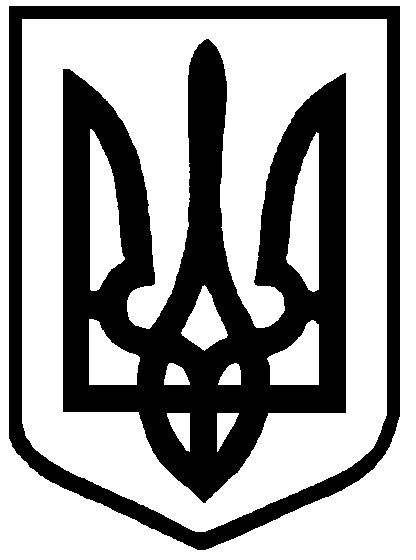 